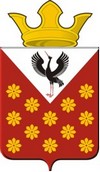                                                                                                   Раздел I. Постановления главы Краснополянского сельского поселенияРоссийская  ФедерацияСвердловская областьБайкаловский муниципальный районПостановлениеглавы Краснополянского сельского поселения		от  28 февраля  2024 года № 29О внесении изменений в Бюджетный прогноз Краснополянского сельского поселения Байкаловского муниципального района Свердловской области на долгосрочный период до 2028 года, утвержденный постановлением главы Краснополянского сельского поселения от 21.02.2023 №22В соответствии со статьей 25 Положения о бюджетном процессе в Краснополянском сельском поселении Байкаловского муниципального района Свердловской области, утвержденного решением Думы Краснополянского сельского поселения от 26.05.2022 № 267, Постановлением Главы муниципального образования Краснополянского сельского поселения от 29.08.2016 № 190 «Об утверждении Порядка разработки и утверждения бюджетного прогноза муниципального образования Краснополянское сельское поселение», постановляю:1.	В Бюджетный прогноз Краснополянского сельского поселения Байкаловского муниципального района Свердловской области на долгосрочный период до 2028 года, утвержденный постановлением главы Краснополянского сельского поселения от 21.02.2023 № 22 внести следующие изменения:1.1	Прогноз основных характеристик бюджета Краснополянского сельского поселения Байкаловского муниципального района Свердловской области изложить в новой редакции (прилагается).1.2	Показатели финансового обеспечения муниципальных программ Краснополянского сельского поселения Байкаловского муниципального района Свердловской области на период их действия за счет средств бюджета Краснополянского сельского поселения изложить в новой редакции (прилагается).2. Опубликовать настоящее Постановление в Информационном вестнике Краснополянского сельского поселения и разместить на сайте муниципального образования в сети «Интернет» www.krasnopolyanskoe.ru.3. Контроль за исполнением настоящего Постановления оставляю за собой.Глава Краснополянского сельского поселения                                                                                                                                                                                      А.Н.Кошелев	Приложение 1 ПРОГНОЗОСНОВНЫХ ХАРАКТЕРИСТИК БЮДЖЕТА  КРАСНОПОЛЯНСКОГО СЕЛЬСКОГО ПОСЕЛЕНИЯ БАЙКАЛОВСКОГОМУНИЦИПАЛЬНОГО РАЙОНА СВЕРДЛОВСКОЙ ОБЛАСТИ                                                                                                                                                                                                              (тыс. рублей)	Приложение 2ПОКАЗАТЕЛИ  ФИНАНСОВОГО ОБЕСПЕЧЕНИЯ МУНИЦИПАЛЬНЫХ ПРОГРАММКРАСНОПОЛЯНСКОГО СЕЛЬСКОГО ПОСЕЛЕНИЯ БАЙКАЛОВСКОГО МУНИЦИПАЛЬНОГО РАЙОНА СВЕРДЛОВСКОЙ ОБЛАСТИ НА ПЕРИОД ИХ ДЕЙСТВИЯ ЗА СЧЕТСРЕДСТВ БЮДЖЕТА КРАСНОПОЛЯНСКОГО СЕЛЬСКОГО ПОСЕЛЕНИЯ                                                                                                                                                                                                                   (тыс. рублей)________________________________________________________________________________________________________________________________________________________Российская  ФедерацияСвердловская областьБайкаловский муниципальный районПостановлениеглавы Краснополянского сельского поселения		от  28 февраля  2024 года № 30Об утверждении Порядка применения бюджетной классификации Российской Федерации в части, относящейся к бюджету Краснополянского сельского поселения Байкаловского муниципального района Свердловской области, в 2024 году и плановом периоде 2025 и 2026 годовВ соответствии со статьей 9, положениями главы 4 Бюджетного кодекса Российской Федерации, Приказами Министерства финансов Российской Федерации от 24.05.2022 № 82н «О порядке формирования и применения кодов бюджетной классификации Российской Федерации, их структуре и принципах назначения" (в ред. Приказов Министерства финансов Российской Федерации от 18.11.2022 № 176н, от 24.03.2023 № 31н, от 01.06.2023 № 82н, от 13.11.2023 № 183н), Приказом Министерства финансов Свердловской области от 18.12.2023 № 613 «Об утверждении порядка применения бюджетной классификации Российской Федерации в части, относящейся к областному бюджету и бюджету территориального фонда обязательного медицинского страхования Свердловской области», в целях определения порядка применения бюджетной классификации Российской Федерации в части, относящейся к бюджету Краснополянского сельского поселения Байкаловского муниципального района Свердловской области, постановляю: 1. Утвердить Порядок применения бюджетной классификации Российской Федерации в части, относящейся к бюджету Краснополянского сельского поселения Байкаловского муниципального района Свердловской области, в 2024 году и плановом периоде 2025 и 2026годов (прилагается).2. Признать утратившим силу с 01 января 2024 года постановление главы Краснополянского сельского поселения от 09.03.2023 № 42 «Об утверждении Порядка применения бюджетной классификации Российской Федерации в части, относящейся к бюджету Краснополянского сельского поселения, в 2023 году и плановом периоде 2024 и 2025 годов» (с изменениями от 11.10.2023г. № 159).3. Настоящее Постановление вступает в силу со дня его подписания и применяется к отношениям по составлению и исполнению местного бюджета на 2024 год и плановый период 2025 и 2026 годов.4. Опубликовать настоящее Постановление в Информационном вестнике Краснополянского сельского поселения и разместить на сайте муниципального образования в сети «Интернет» www.krasnopolyanskoe.ru.5. Контроль за исполнением настоящего Постановления оставляю за собой.     Глава Краснополянского сельского поселения                                                                                                                                                                              А.Н.КошелевУтвержденПостановлением главыКраснополянского сельского поселенияот «28» февраля 2024 г. № 30Порядок  применения бюджетной классификации Российской Федерации в части, относящейся к бюджету Краснополянского сельского поселения Байкаловского муниципального района Свердловской области, в 2024 году и плановом периоде 2025 и 2026 годовГлава 1. ОБЩИЕ ПОЛОЖЕНИЯ1. Настоящий Порядок разработан в соответствии с положениями главы 4 Бюджетного кодекса Российской Федерации.2. Настоящий порядок устанавливает:структуру и порядок применения целевых статей расходов бюджета Краснополянского сельского поселения Байкаловского муниципального района Свердловской области;порядок определения перечня и кодов целевых статей расходов бюджета Байкаловского муниципального района Свердловской области, финансовое обеспечение которых осуществляется за счет межбюджетных трансфертов из бюджета Краснополянского сельского поселения Байкаловского муниципального района Свердловской области, имеющих целевое назначение;указания по отнесению источников финансирования дефицита местного бюджета на соответствующие коды классификации источников финансирования дефицитов бюджетов.Глава 2. СТРУКТУРА ЦЕЛЕВЫХ СТАТЕЙ РАСХОДОВБЮДЖЕТА КРАСНОПОЛЯНСКОГО СЕЛЬСКОГО ПОСЕЛЕНИЯ БАЙКАЛОВСКОГО МУНИЦИПАЛЬНОГО РАЙОНА СВЕРДЛОВСКОЙ ОБЛАСТИ3. Целевые статьи расходов бюджета Краснополянского сельского поселения Байкаловского муниципального района Свердловской области (далее – местный бюджет) обеспечивают привязку бюджетных ассигнований местного бюджета к муниципальным программам Краснополянского сельского поселения, их подпрограммам, мероприятиям и (или) непрограммным направлениям деятельности (функциям) органов местного самоуправления, указанным в ведомственной структуре расходов местного бюджета, и (или) к расходным обязательствам, подлежащим исполнению за счет средств местного бюджета.4. Структура кода целевой статьи расходов местного бюджета состоит из десяти разрядов и включает следующие составные части:код программного (непрограммного) направления расходов (первый и второй разряды кода целевой статьи), предназначенный для кодирования бюджетных ассигнований по муниципальным программам Краснополянского сельского поселения, непрограммным направлениям деятельности органов местного самоуправления;код подпрограммы (третий разряд кода целевой статьи), предназначенный для кодирования бюджетных ассигнований по подпрограммам муниципальных программ Краснополянского сельского поселения и непрограммных направлений деятельности;код мероприятия (четвертый и пятый разряды кода целевой статьи), предназначенный для кодирования бюджетных ассигнований по мероприятиям, национальным проектам в рамках подпрограмм муниципальных программ Краснополянского сельского поселения и непрограммных направлений деятельности;код направления расходов (шестой - десятый разряды кода целевой статьи), предназначенный для кодирования бюджетных ассигнований по соответствующему направлению (цели) расходования средств.Структура кода целевой статьи приведена в таблице:ТаблицаЦелевым статьям местного бюджета присваиваются коды, сформированные с применением буквенно-цифрового ряда: 0, 1, 2, 3, 4, 5, 6, 7, 8, 9, Б, Г, Д, Ж, И, К, Л, М, П, С, Ф, Ц, Ч, Ш, Щ, Э, Ю, Я, D, F, G, I, J, L, N, Q, R, S, U, V, W, Y, Z, за исключением случаев, предусмотренных пунктами 5 и 6 настоящего порядка.5. В порядке, установленном Министерством финансов Российской Федерации, формируются целевые статьи для отражения расходов местного бюджета:в целях финансового обеспечения или софинансирования которых предоставляются межбюджетные трансферты из федерального бюджета;на достижение целей национальных (федеральных) проектов.6. В порядке, установленном Министерством финансов Свердловской области, формируются целевые статьи для отражения расходов местного бюджета:в целях финансового обеспечения или софинансирования которых предоставляются межбюджетные трансферты из областного бюджета.6.1 В порядке, установленном Администрацией Байкаловского муниципального района Свердловской области, формируются целевые статьи для отражения расходов местного бюджета:в целях финансового обеспечения или софинансирования которых предоставляются межбюджетные трансферты из бюджета Байкаловского муниципального района Свердловской области.Глава 3. ПОРЯДОК ПРИМЕНЕНИЯ ЦЕЛЕВЫХ СТАТЕЙ РАСХОДОВ  МЕСТНОГО БЮДЖЕТА  7. Увязка бюджетных ассигнований с мероприятиями муниципальных программ Краснополянского сельского поселения и непрограммных направлений деятельности осуществляется через коды мероприятий и коды направлений расходов.Расходы на реализацию мероприятий муниципальных программ Краснополянского сельского поселения (подпрограмм муниципальных программ) отражаются по одноименным целевым статьям расходов.Перечень и коды целевых статей расходов местного бюджета утверждаются приказом Финансового управления Администрации Байкаловского муниципального района Свердловской области.8. Для группировки расходов местного бюджета на реализацию муниципальной программы Краснополянского сельского поселения «Социально-экономическое развитие Краснополянского сельского поселения» на 2023 - 2032 годы применяются следующие целевые статьи:0600000000 «Муниципальная программа «Социально-экономическое развитие Краснополянского сельского поселения» на 2023-2032 годы;0610000000 Подпрограмма «Обеспечение безопасности жизнедеятельности населения на территории Краснополянского сельского поселения»;0620000000 Подпрограмма «Развитие транспорта и дорожного хозяйства на территории Краснополянского сельского поселения»;0630000000 Подпрограмма «Повышение эффективности управления муниципальной собственностью на территории Краснополянского сельского поселения»;0640000000 Подпрограмма «Развитие и поддержка малого и среднего предпринимательства, в том числе в сфере агропромышленного комплекса на территории Краснополянского сельского поселения»;0650000000 Подпрограмма «Развитие жилищно-коммунального хозяйства и повышение энергетической эффективности на территории Краснополянского сельского поселения»;0660000000 Подпрограмма "Развитие культуры на территории Краснополянского сельского поселения";0670000000 Подпрограмма "Социальная политика на территории Краснополянского сельского поселения";0680000000 Подпрограмма "Развитие физической культуры и спорта на территории Краснополянского сельского поселения";0690000000 Подпрограмма "Обеспечение реализации муниципальной программы "Социально-экономическое развитие Краснополянского сельского поселения";06М0000000 Подпрограмма «Молодежная политика на территории Краснополянского сельского поселения»;06Ж0100000 Подпрограмма «Формирование жилищного фонда для переселения граждан из жилых помещений, признанных непригодными для проживания и (или) с высоким уровнем износа и обеспечение малоимущих граждан жилыми помещениями по договорам социального найма на территории Краснополянского сельского поселения». 9. Для группировки расходов местного бюджета по непрограммным направлениям деятельности применяется целевая статья 5000000000 «Непрограммные направления деятельности».Для отражения расходов на реализацию непрограммных направлений деятельности применяются следующие целевые статьи:5000020700 «Резервные фонды исполнительных органов местного самоуправления», по которой отражаются непредвиденные расходы, в том числе на проведение аварийно-восстановительных работ и иных мероприятий по ликвидации последствий стихийных бедствий и других чрезвычайных ситуаций природного и техногенного характера на территории сельского поселения, предупреждение чрезвычайных ситуаций, проведение неотложных ремонтных и восстановительных работ на объектах местного хозяйства, проведение экстренных противоэпидемических мероприятий, оказание материальной помощи гражданам, попавшим в экстренную ситуацию и (или) пострадавши гражданам, находящимся в трудной жизненной ситуации, эвакуацию и захоронение невостребованных трупов, а также на иные  мероприятия, предусмотренные Порядком расходования средств резервного фонда Администрации муниципального образования Краснополянского сельского поселения;5000021100 «Долевое участие муниципального образования в Ассоциации "Совет муниципальных образований Свердловской области".По данной целевой статье отражаются расходы на уплату членских взносов в Ассоциацию «Совет муниципальных образований Свердловской области»;5000021600 «Обеспечение деятельности муниципальных органов (центральный аппарат)».По данной целевой статье отражаются расходы по обеспечению деятельности Думы Краснополянского сельского поселения: оплата труда с начислениями специалиста представительного органа, командировочные расходы (оплату суточных, оплату или возмещение стоимости проезда, оплату или возмещение стоимости проживания), работы, услуги в сфере информационно-коммуникационных технологий, расходы на уплату услуг по обращению с твердыми коммунальными отходами, на диспансеризацию и повышение квалификации специалиста Думы, приобретение оргтехники, мебели, канцелярских принадлежностей и другие аналогичные расходы;5000021610 «Глава Краснополянского сельского поселения».По данной целевой статье отражаются расходы на оплату труда Главы сельскогопоселения с учетом начислений;5000051180 «Осуществление государственных полномочий Российской Федерации по первичному воинскому учету».По данной целевой статье отражаются расходы на реализацию одноименного мероприятия за счет субвенции, предоставляемой из федерального бюджета, в соответствии с Постановлением Правительства Российской Федерации от 29 апреля 2006 года №258 (в ред. от 02.04.2021) «О субвенциях на осуществление полномочий по первичному воинскому учету органами местного самоуправления поселений, муниципальных и городских округов», включающие оплату труда работников военно-учетных столов с начислениями, оплату аренды помещений, услуг связи, транспортных услуг, коммунальных услуг, командировочные расходы, расходы на обеспечение мебелью, инвентарем, оргтехникой, средствами связи, расходными материалами;5000051200 «Осуществление государственных полномочий по составлению, ежегодному изменению и дополнению списков и запасных списков кандидатов в присяжные заседатели федеральных судов общей юрисдикции».По данной целевой статье отражаются расходы на реализацию одноименного мероприятия за счет субвенции, предоставляемой из федерального бюджета, в соответствии с Постановлением Правительства Российской Федерации «Об утверждении правил финансового обеспечения переданных исполнительно-распорядительным органам муниципальных образований государственных полномочий по составлению списков кандидатов в присяжные заседатели федеральных судов общей юрисдикции в Российской Федерации» от 23.05.2005 № 320 (в ред. от 09.12.2022); 50000П1010 «Передача полномочий представительных органов местного самоуправления сельских поселений по осуществлению муниципального внешнего финансового контроля».По данной целевой статье отражаются расходы на реализацию одноимённого мероприятия в соответствии с Соглашением о передаче Контрольно-счетному органу Байкаловского муниципального района Свердловской области полномочий Контрольно-счетного органа Краснополянского сельского поселения Байкаловского муниципального района Свердловской области по осуществлению внешнего муниципального финансового контроля бюджета Краснополянского сельского поселения;50000П1020 «Передача полномочий исполнительных органов местного самоуправления сельских поселений по осуществлению муниципального внутреннего финансового контроля».По данной целевой статье отражаются расходы на реализацию одноименного мероприятия в соответствии с Соглашением о передаче органам местного самоуправления Байкаловского муниципального района полномочий по осуществлению муниципального внутреннего финансового контроля Краснополянского сельского поселения.Глава 4. ПОРЯДОК ОПРЕДЕЛЕНИЯ ПЕРЕЧНЯ И КОДОВ ЦЕЛЕВЫХ СТАТЕЙ РАСХОДОВ БЮДЖЕТА БАЙКАЛОВСКОГО МУНИЦИПАЛЬНОГО РАЙОНА СВЕРДЛОВСКОЙ ОБЛАСТИ, ФИНАНСОВОЕ ОБЕСПЕЧЕНИЕ КОТОРЫХ ОСУЩЕСТВЛЯЕТСЯ ЗА СЧЕТ ИНЫХ МЕЖБЮДЖЕТНЫХ ТРАНСФЕРТОВ ИЗ БЮДЖЕТА КРАСНОПОЛЯНСКОГО СЕЛЬСКОГО ПОСЕЛЕНИЯ БАЙКАЛОВСКОГО МУНИЦИПАЛЬНОГО РАЙОНА СВЕРДЛОВСКОЙ ОБЛАСТИ, ИМЕЮЩИХ ЦЕЛЕВОЕ НАЗНАЧЕНИЕ10. Отражение расходов бюджета Байкаловского муниципального района Свердловской области, источником финансового обеспечения которых являются иные межбюджетные трансферты из бюджета Краснополянского сельского поселения Байкаловского муниципального района Свердловской области, направленных на выполнение полномочий или на выполнение части полномочий по решению вопросов местного значения в соответствии со статьей 142.5 Бюджетного кодекса Российской Федерации, осуществляется по целевым статьям расходов бюджета Байкаловского муниципального района Свердловской области, включающим коды направлений расходов (6 - 10 разряды кода целевой статьи расходов бюджетов), идентичные коду соответствующих направлений расходов бюджета Краснополянского сельского поселения Байкаловского муниципального района Свердловской области, по которым отражаются расходы бюджета Краснополянского сельского поселения Байкаловского муниципального района Свердловской области на предоставление вышеуказанных иных межбюджетных трансфертов из бюджета Краснополянского сельского поселения Байкаловского муниципального района Свердловской области, если настоящим порядком не установлено иное.Наименование целевой статьи расходов бюджета Байкаловского муниципального района Свердловской области, содержащей соответствующее направление расходов бюджета сельского поселения, формируется финансовым органом муниципального образования по целевому назначению направления расходов (расходному обязательству) местного бюджета и может отличаться от наименования иного межбюджетного трансферта из бюджета сельского поселения, являющегося источником финансового обеспечения расходов бюджета Байкаловского муниципального района Свердловской области.Глава 5. УКАЗАНИЯ ПО ОТНЕСЕНИЮ ИСТОЧНИКОВ ФИНАНСИРОВАНИЯ ДЕФИЦИТА МЕСТНОГО БЮДЖЕТА НА СООТВЕТСТВУЮЩИЕ КОДЫ КЛАССИФИКАЦИИ ИСТОЧНИКОВ ФИНАНСИРОВАНИЯ ДЕФИЦИТОВ БЮДЖЕТОВ11. Код классификации источников финансирования дефицитов бюджетов 000 01 02 00 00 10 0000 000 «Кредиты кредитных организаций, привлеченных сельскими поселениями в валюте Российской Федерации».По данному коду классификации источников финансирования дефицита местного бюджета отражается разница между привлеченными и погашенными в валюте Российской Федерации кредитами кредитных организаций.12. Код классификации источников финансирования дефицитов бюджетов 000 01 03 01 00 10 0000 000 «Бюджетные кредиты, предоставленные бюджетам сельских поселений другими бюджетами бюджетной системы Российской Федерации в валюте Российской Федерации».По данному коду классификации источников финансирования дефицита местного бюджета отражается разница между привлеченными и погашенными в валюте Российской Федерации бюджетными кредитами, предоставленными Краснополянскому сельскому поселению Байкаловского муниципального района Свердловской области другими бюджетами бюджетной системы Российской Федерации.13. Код классификации источников финансирования дефицитов бюджетов 000 01 06 04 01 10 0000 000 «Исполнение муниципальных гарантий сельских поселений в валюте Российской Федерации в случае, если исполнение гарантом муниципальных гарантий ведет к возникновению прав регрессного требования гаранта к принципалу либо уступкой гаранту прав требования бенефициара к принципалу».По данному коду классификации источников финансирования дефицита местного бюджета отражается объем средств местного бюджета, запланированных на исполнение муниципальных гарантий Краснополянского сельского поселения Байкаловского муниципального района Свердловской области в валюте Российской Федерации.14. Код классификации источников финансирования дефицитов бюджетов 000 01 06 05 01 10 0000 000 «Бюджетные кредиты, предоставленные юридическим лицам из бюджетов сельских поселений в валюте Российской Федерации».По данному коду классификации источников финансирования дефицита местного бюджета отражаются сумма средств, полученная от возврата предоставленных из местного бюджета юридическим лицам бюджетных кредитов, в валюте Российской Федерации и денежные средства, полученные гарантом в счет возмещения гаранту в порядке регресса денежных средств, уплаченных гарантом во исполнение в полном объеме или в какой либо части обязательств по гарантии, или исполнения уступленных гаранту прав требования бенефициара к принципалу о предоставленным муниципальным гарантиям Краснополянского сельского поселения Байкаловского муниципального района Свердловской области._____________________________________________________________________________________________________________________________Российская  ФедерацияСвердловская областьБайкаловский муниципальный районПостановлениеглавы Краснополянского сельского поселения		от  05 марта  2024 года № 33О внесении изменений в Административный регламент предоставления муниципальной услуги «Выдача разрешения на ввод объекта в эксплуатацию», утвержденный постановлением главы Краснополянского сельского поселения от 28.07.2022 № 95В целях недопущения нарушений норм природоохранного законодательства, постановляю:                                     1. Внести в Административный регламент предоставления муниципальной услуги «Выдача разрешения на ввод объекта в эксплуатацию», утвержденный постановлением главы Краснополянского сельского поселения от 28.07.2022 № 95 (далее – Административный регламент) следующие изменения:1.1. Заявление о выдаче разрешения на строительство (Приложение №1 к Административному регламенту) изложить в новой редакции (прилагается).2. Опубликовать настоящее Постановление в Информационном вестнике Краснополянского сельского поселения и разместить на сайте муниципального образования в сети «Интернет» www.krasnopolyanskoe.ru3. Контроль за исполнением настоящего Постановления  оставляю за собой.Глава Краснополянского сельского поселения                                                                                                                                                                        А.Н. КошелевПриложениеУтверждено  Постановлениемглавы Краснополянского сельского поселения  от «05» марта 2024г. № 33Приложение № 1 к Административному регламенту предоставления муниципальной услуги «Выдача разрешения на ввод объекта в эксплуатацию»З А Я В Л Е Н И Е   о выдаче разрешения на ввод объекта в эксплуатацию«____» __________ 20___ г.В соответствии со статьей 55 Градостроительного кодекса Российской Федерации прошу выдать разрешение на ввод объекта в эксплуатацию.6. Информация о согласии застройщика и иного лица (иных лиц) на осуществление государственной регистрации права собственности на построенные, реконструированные здание, сооружение и (или) на все расположенные в таких здании, сооружении помещения, машино-места (не заполняется в случаях, указанных в пунктах 1-2 части 39 статьи 55 Градостроительного кодекса Российской Федерации)При этом сообщаю,  что ввод объекта в эксплуатацию будет  осуществляться на основании следующих документов:Приложение: ______________________________________________________________Номер телефона, адрес электронной почты для связи: ____________________________________________________________________Результат предоставления муниципальной услуги прошу:_______________________________________________________________________________________________________________________________________________________Российская  ФедерацияСвердловская областьБайкаловский муниципальный районПостановлениеглавы Краснополянского сельского поселения		от  28 февраля  2024 года № 34О внесении изменений в Административный регламент предоставления муниципальной услуги «Выдача разрешения на строительство объекта капитального строительства (в том числе внесение изменений в разрешение на строительство объекта капитального строительства и внесение изменений в разрешение на строительство объекта капитального строительства в связи с продлением срока действия такого разрешения)», утвержденный постановлением главы Краснополянского сельского поселения от 12.12.2022 № 175В целях недопущения нарушений норм природоохранного законодательства, постановляю:1. Внести в Административный регламент предоставления муниципальной услуги «Выдача разрешения на строительство объекта капитального строительства (в том числе внесение изменений в разрешение на строительство объекта капитального строительства и внесение изменений в разрешение на строительство объекта капитального строительства в связи с продлением срока действия такого разрешения)», утвержденный Постановлением главы Краснополянского сельского поселения от 12.12.2022 № 175 (далее - Административный регламент) следующие изменения:1.1. Заявление о выдаче разрешения на строительство (Приложение № 1 к Административному регламенту) изложить в новой редакции (прилагается).2. Опубликовать настоящее Постановление в Информационном вестнике Краснополянского сельского поселения и разместить на сайте муниципального образования в сети «Интернет» www.krasnopolyanskoe.ru.3. Контроль за исполнением настоящего постановления оставляю за собой.Глава Краснополянского сельского поселения                                                                                                                                                                               А.Н. КошелевПриложениеУтвержденоПостановлением  главы Краснополянского сельского поселения   от «05» марта 2024г. № 34Приложение №1 к Административному регламенту, утвержденному Постановлением главыКраснополянского сельского поселения  от 12 декабря 2022г. №175З А Я В Л Е Н И Е   о выдаче разрешения на строительство«____» __________ 20___ г.В соответствии со статьей 51 Градостроительного кодекса Российской Федерации прошу выдать разрешение на строительство:При этом сообщаю, что строительство/реконструкция объекта капитального строительства будет осуществляться на основании следующих документов:Приложение: __________________________________________________________                       ___________________________________________________________Номер телефона, адрес электронной почты для связи: ______________________________________________________________________Результат предоставления муниципальной услуги прошу:_______________________________________________________________________________________________________________________________________________________                                                                                    Раздел III. Официальные сообщения и материалыСписок граждан, утративших право быть кандидатами в присяжные заседатели и подлежащих исключению из списка кандидатов в присяжные заседатели Краснополянского сельского поселение для Байкаловского районного судаВоинков Михаил ЯковлевичСабанин Александр Геннадьевич Карпова Светлана НиколаевнаБелоглазов Алексей Дмитриевич________________________________________________________________________________________________________________________________________________________ОБЪЯВЛЕНИЕ О ПРОДАЖЕ ЗЕМЕЛЬНЫХ УЧАСТКОВСогласно пункту 5.1. статьи 10 Федерального закона «Об обороте земель сельскохозяйственного назначения» № 101-ФЗ от 24.07.2002г.  Администрация Краснополянского сельского поселения информирует о возникновении собственности на следующие  земельные участки:Кадастровый номер 66:05:0102001:152  площадь  22,2  га;Кадастровый номер 66:05:0102001:153  площадь  35,8  га;Кадастровый номер 66:05:0102001:154  площадь   7,2  га;Кадастровый номер 66:05:0102001:155  площадь  33,2  га;Кадастровый номер 66:05:0102001:156  площадь 21,6  га;Земельные участки  выделены из единого земельного участка с кадастровым номером 66:05:0000000:128,  находящихся в общей долевой собственности (категория земель: земли сельскохозяйственного назначения, разрешенное использование – для сельскохозяйственного производства), в счёт земельных долей, ранее признанных невостребованными в порядке, установленном вышеуказанным Федеральным законом.Сельскохозяйственные организации или крестьянские (фермерские) хозяйства, использующие данные земельные участки, вправе приобрести вышеуказанные земельные участки, находящиеся в муниципальной собственности, по цене, не более 15 процентов кадастровой стоимости приобретаемого земельного участка.Для подачи соответствующих заявок и получения дополнительной информации вышеуказанные заинтересованные лица могут обратиться в администрацию  Краснополянского  сельского поселения (в рабочие дни с 10:00 до 16:00  по адресу: 623870, Свердловская область, с. Краснополянское ул. Советская д. 26).Учредители:  Дума Краснополянского сельского поселения, Администрация Краснополянского сельского поселения.Год основания издания: 2016 г.; статус  издания:  периодическое печатное   издание;    адрес администрации   Краснополянского сельского поселения: 623881, Свердловская область, Байкаловский район,  с. Краснополянское, ул. Советская, 26, тел\факс  8 (34362) 9-33-22,   www.krasnopolyanskoe.ru;  дата подписания  номера газеты в печать: 11.03.2024 г.;  формат бумаги: А3;  объем издания  3 листа;  тираж  25 экземпляров,   председатель редакционного совета  - Нуртазинова Айжан Бектасовна  8(34362) 9-33-68N строкиПоказатель2023  год2024  год2025  год2026 год2027 год2028 годБюджет Краснополянского сельского поселения Байкаловского муниципального районаБюджет Краснополянского сельского поселения Байкаловского муниципального районаБюджет Краснополянского сельского поселения Байкаловского муниципального районаБюджет Краснополянского сельского поселения Байкаловского муниципального районаБюджет Краснополянского сельского поселения Байкаловского муниципального районаБюджет Краснополянского сельского поселения Байкаловского муниципального районаБюджет Краснополянского сельского поселения Байкаловского муниципального районаОбщий объем доходов96 488,5114 023,2113 140,2113 187,9121 111,1129 588,8Общий объем расходов96 489,5114 023,2113 140,2113 187,9121 111,1129 588,8Дефицит/профицит1,0-----Муниципальный долг Краснополянского сельского поселения на первое января0,00,00,00,00,00,0N п/пНаименование муниципальной программыРасходы местного бюджета на финансовое обеспечение реализации  муниципальных программРасходы местного бюджета на финансовое обеспечение реализации  муниципальных программРасходы местного бюджета на финансовое обеспечение реализации  муниципальных программРасходы местного бюджета на финансовое обеспечение реализации  муниципальных программРасходы местного бюджета на финансовое обеспечение реализации  муниципальных программРасходы местного бюджета на финансовое обеспечение реализации  муниципальных программN п/пНаименование муниципальной программы2023 год2024 год2025 год2026 год2027 год2028 год1.Муниципальная программа «Социально-экономическое развитие Краснополянского сельского поселения» на 2023-20232 годы85 434,2106 820,1104 020,9101 132,2108 211,5115 775,5ИТОГО85 434,2106 820,1104 020,9101 132,2108 211,5115 775,5Целевая статьяЦелевая статьяЦелевая статьяЦелевая статьяЦелевая статьяЦелевая статьяЦелевая статьяЦелевая статьяЦелевая статьяЦелевая статьяКод программы (непрограммного направления)Код программы (непрограммного направления)Код подпрограммыКод мероприятияКод мероприятияКод направления расходовКод направления расходовКод направления расходовКод направления расходовКод направления расходов12345678910(наименование органа местного самоуправления, уполномоченного на выдачу разрешений на ввод объекта в эксплуатацию)1. Сведения о Застройщике1. Сведения о Застройщике1. Сведения о Застройщике1. Сведения о Застройщике1. Сведения о Застройщике1. Сведения о Застройщике1. Сведения о Застройщике1.1Сведения о физическом лице, в случае если Застройщиком является физическое лицо:Сведения о физическом лице, в случае если Застройщиком является физическое лицо:Сведения о физическом лице, в случае если Застройщиком является физическое лицо:Сведения о физическом лице, в случае если Застройщиком является физическое лицо:Сведения о физическом лице, в случае если Застройщиком является физическое лицо:1.1.1Фамилия, имя, отчество (при наличии)Фамилия, имя, отчество (при наличии)Фамилия, имя, отчество (при наличии)Фамилия, имя, отчество (при наличии)Фамилия, имя, отчество (при наличии)1.1.2Реквизиты документа, удостоверяющего личность (не указываются в случае, если Застройщик является индивидуальным предпринимателем)Реквизиты документа, удостоверяющего личность (не указываются в случае, если Застройщик является индивидуальным предпринимателем)Реквизиты документа, удостоверяющего личность (не указываются в случае, если Застройщик является индивидуальным предпринимателем)Реквизиты документа, удостоверяющего личность (не указываются в случае, если Застройщик является индивидуальным предпринимателем)Реквизиты документа, удостоверяющего личность (не указываются в случае, если Застройщик является индивидуальным предпринимателем)1.1.3Основной государственный регистрационный номер индивидуального предпринимателяОсновной государственный регистрационный номер индивидуального предпринимателяОсновной государственный регистрационный номер индивидуального предпринимателяОсновной государственный регистрационный номер индивидуального предпринимателяОсновной государственный регистрационный номер индивидуального предпринимателя1.2Сведения о юридическом лице:Сведения о юридическом лице:Сведения о юридическом лице:Сведения о юридическом лице:Сведения о юридическом лице:1.2.1Полное наименованиеПолное наименованиеПолное наименованиеПолное наименованиеПолное наименование1.2.2Основной государственный регистрационный номерОсновной государственный регистрационный номерОсновной государственный регистрационный номерОсновной государственный регистрационный номерОсновной государственный регистрационный номер1.2.3Идентификационный номер налогоплательщика – юридического лицаИдентификационный номер налогоплательщика – юридического лицаИдентификационный номер налогоплательщика – юридического лицаИдентификационный номер налогоплательщика – юридического лицаИдентификационный номер налогоплательщика – юридического лица2. Сведения об объекте2. Сведения об объекте2. Сведения об объекте2. Сведения об объекте2. Сведения об объекте2. Сведения об объекте2. Сведения об объекте2.1Наименование объекта капитального строительства (этапа) в соответствии с проектной документацией(указывается наименование объекта капитального строительства в соответствии с утвержденной застройщиком или заказчиком проектной документацией)Наименование объекта капитального строительства (этапа) в соответствии с проектной документацией(указывается наименование объекта капитального строительства в соответствии с утвержденной застройщиком или заказчиком проектной документацией)Наименование объекта капитального строительства (этапа) в соответствии с проектной документацией(указывается наименование объекта капитального строительства в соответствии с утвержденной застройщиком или заказчиком проектной документацией)Наименование объекта капитального строительства (этапа) в соответствии с проектной документацией(указывается наименование объекта капитального строительства в соответствии с утвержденной застройщиком или заказчиком проектной документацией)Наименование объекта капитального строительства (этапа) в соответствии с проектной документацией(указывается наименование объекта капитального строительства в соответствии с утвержденной застройщиком или заказчиком проектной документацией)2.2Адрес (местоположение) объекта:(указывается адрес объекта капитального строительства, а при наличии – адрес объекта капитального строительства в соответствии с государственным адресным реестром с указанием реквизитов документов о присвоении, об изменении адреса; для линейных объектов – указывается описание местоположения в виде наименований субъекта Российской Федерации и муниципального образования)Адрес (местоположение) объекта:(указывается адрес объекта капитального строительства, а при наличии – адрес объекта капитального строительства в соответствии с государственным адресным реестром с указанием реквизитов документов о присвоении, об изменении адреса; для линейных объектов – указывается описание местоположения в виде наименований субъекта Российской Федерации и муниципального образования)Адрес (местоположение) объекта:(указывается адрес объекта капитального строительства, а при наличии – адрес объекта капитального строительства в соответствии с государственным адресным реестром с указанием реквизитов документов о присвоении, об изменении адреса; для линейных объектов – указывается описание местоположения в виде наименований субъекта Российской Федерации и муниципального образования)Адрес (местоположение) объекта:(указывается адрес объекта капитального строительства, а при наличии – адрес объекта капитального строительства в соответствии с государственным адресным реестром с указанием реквизитов документов о присвоении, об изменении адреса; для линейных объектов – указывается описание местоположения в виде наименований субъекта Российской Федерации и муниципального образования)Адрес (местоположение) объекта:(указывается адрес объекта капитального строительства, а при наличии – адрес объекта капитального строительства в соответствии с государственным адресным реестром с указанием реквизитов документов о присвоении, об изменении адреса; для линейных объектов – указывается описание местоположения в виде наименований субъекта Российской Федерации и муниципального образования)2.3Категория объекта, оказывающего негативное воздействие на окружающую среду, идентификационный код в случае его наличияКатегория объекта, оказывающего негативное воздействие на окружающую среду, идентификационный код в случае его наличияКатегория объекта, оказывающего негативное воздействие на окружающую среду, идентификационный код в случае его наличияКатегория объекта, оказывающего негативное воздействие на окружающую среду, идентификационный код в случае его наличияКатегория объекта, оказывающего негативное воздействие на окружающую среду, идентификационный код в случае его наличия3. Сведения о земельном участке3. Сведения о земельном участке3. Сведения о земельном участке3. Сведения о земельном участке3. Сведения о земельном участке3. Сведения о земельном участке3. Сведения о земельном участке3.13.1Кадастровый номер земельного участка (земельных участков), в пределах которого (которых) расположен объект капитального строительства(заполнение не обязательно при выдаче разрешения на ввод  линейного объекта)Кадастровый номер земельного участка (земельных участков), в пределах которого (которых) расположен объект капитального строительства(заполнение не обязательно при выдаче разрешения на ввод  линейного объекта)Кадастровый номер земельного участка (земельных участков), в пределах которого (которых) расположен объект капитального строительства(заполнение не обязательно при выдаче разрешения на ввод  линейного объекта)4. Сведения о разрешении на строительство4. Сведения о разрешении на строительство4. Сведения о разрешении на строительство4. Сведения о разрешении на строительство4. Сведения о разрешении на строительство4. Сведения о разрешении на строительство4. Сведения о разрешении на строительство№№Орган, выдавший разрешение на строительствоНомер документаНомер документаДата документаДата документа5. Сведения о ранее выданных разрешениях на ввод объекта в эксплуатацию в отношении этапа строительства, реконструкции объекта капитального строительства (при наличии)(указывается в случае, предусмотренном частью 3.5 статьи 55 Градостроительного кодекса Российской Федерации)  5. Сведения о ранее выданных разрешениях на ввод объекта в эксплуатацию в отношении этапа строительства, реконструкции объекта капитального строительства (при наличии)(указывается в случае, предусмотренном частью 3.5 статьи 55 Градостроительного кодекса Российской Федерации)  5. Сведения о ранее выданных разрешениях на ввод объекта в эксплуатацию в отношении этапа строительства, реконструкции объекта капитального строительства (при наличии)(указывается в случае, предусмотренном частью 3.5 статьи 55 Градостроительного кодекса Российской Федерации)  5. Сведения о ранее выданных разрешениях на ввод объекта в эксплуатацию в отношении этапа строительства, реконструкции объекта капитального строительства (при наличии)(указывается в случае, предусмотренном частью 3.5 статьи 55 Градостроительного кодекса Российской Федерации)  5. Сведения о ранее выданных разрешениях на ввод объекта в эксплуатацию в отношении этапа строительства, реконструкции объекта капитального строительства (при наличии)(указывается в случае, предусмотренном частью 3.5 статьи 55 Градостроительного кодекса Российской Федерации)  5. Сведения о ранее выданных разрешениях на ввод объекта в эксплуатацию в отношении этапа строительства, реконструкции объекта капитального строительства (при наличии)(указывается в случае, предусмотренном частью 3.5 статьи 55 Градостроительного кодекса Российской Федерации)  5. Сведения о ранее выданных разрешениях на ввод объекта в эксплуатацию в отношении этапа строительства, реконструкции объекта капитального строительства (при наличии)(указывается в случае, предусмотренном частью 3.5 статьи 55 Градостроительного кодекса Российской Федерации)  №№Орган, выдавший разрешение на ввод объекта в эксплуатациюНомер документаДата документаДата документаДата документа6.1 Подтверждаю, что строительство, реконструкция здания, сооружения  осуществлялись:6.1 Подтверждаю, что строительство, реконструкция здания, сооружения  осуществлялись:6.1 Подтверждаю, что строительство, реконструкция здания, сооружения  осуществлялись:6.1 Подтверждаю, что строительство, реконструкция здания, сооружения  осуществлялись:6.1 Подтверждаю, что строительство, реконструкция здания, сооружения  осуществлялись:6.1 Подтверждаю, что строительство, реконструкция здания, сооружения  осуществлялись:6.1 Подтверждаю, что строительство, реконструкция здания, сооружения  осуществлялись:6.1.16.1.1застройщиком без привлечения средств иных лицзастройщиком без привлечения средств иных лицзастройщиком без привлечения средств иных лиц6.1.26.1.2исключительно с привлечением средств застройщика и указанного ниже лица (лиц), осуществлявшего финансирование строительства, реконструкции здания, сооружения (далее – лицо (лица), осуществлявшее финансирование):исключительно с привлечением средств застройщика и указанного ниже лица (лиц), осуществлявшего финансирование строительства, реконструкции здания, сооружения (далее – лицо (лица), осуществлявшее финансирование):исключительно с привлечением средств застройщика и указанного ниже лица (лиц), осуществлявшего финансирование строительства, реконструкции здания, сооружения (далее – лицо (лица), осуществлявшее финансирование):Фамилия, имя, отчество (при наличии)– для физического лица, осуществлявшего финансирование; Полное наименование – для юридического лица, осуществлявшего финансирование:Фамилия, имя, отчество (при наличии)– для физического лица, осуществлявшего финансирование; Полное наименование – для юридического лица, осуществлявшего финансирование:Фамилия, имя, отчество (при наличии)– для физического лица, осуществлявшего финансирование; Полное наименование – для юридического лица, осуществлявшего финансирование:Реквизиты документа, удостоверяющего личность– для физического лица, осуществлявшего финансирование; Основной государственный регистрационный номер – для юридического лица, осуществлявшего финансирование:Адрес (адреса) электронной почты лица, осуществлявшего финансирование:6.1.2.16.1.2.16.2. Подтверждаю наличие:6.2. Подтверждаю наличие:6.2. Подтверждаю наличие:6.2. Подтверждаю наличие:6.2. Подтверждаю наличие:6.2. Подтверждаю наличие:6.2. Подтверждаю наличие:6.2.1согласия застройщикасогласия застройщикасогласия застройщикасогласия застройщика6.2.2согласия застройщика и лица (лиц), осуществлявшего финансированиесогласия застройщика и лица (лиц), осуществлявшего финансированиесогласия застройщика и лица (лиц), осуществлявшего финансированиесогласия застройщика и лица (лиц), осуществлявшего финансирование6.3. На осуществление государственной регистрации права собственности:6.3. На осуществление государственной регистрации права собственности:6.3. На осуществление государственной регистрации права собственности:6.3. На осуществление государственной регистрации права собственности:6.3. На осуществление государственной регистрации права собственности:6.3. На осуществление государственной регистрации права собственности:6.3. На осуществление государственной регистрации права собственности:6.3.1застройщиказастройщиказастройщиказастройщика6.3.2лица (лиц), осуществлявшего финансированиелица (лиц), осуществлявшего финансированиелица (лиц), осуществлявшего финансированиелица (лиц), осуществлявшего финансирование6.3.3застройщика и лица (лиц), осуществлявшего финансированиезастройщика и лица (лиц), осуществлявшего финансированиезастройщика и лица (лиц), осуществлявшего финансированиезастройщика и лица (лиц), осуществлявшего финансирование6.4. В отношении:6.4. В отношении:6.4. В отношении:6.4. В отношении:6.4. В отношении:6.4. В отношении:6.4. В отношении:6.4.1построенного, реконструированного здания, сооруженияпостроенного, реконструированного здания, сооруженияпостроенного, реконструированного здания, сооруженияпостроенного, реконструированного здания, сооружения6.4.2всех расположенных в построенном, реконструированном здании, сооружении помещений, машино-мествсех расположенных в построенном, реконструированном здании, сооружении помещений, машино-мествсех расположенных в построенном, реконструированном здании, сооружении помещений, машино-мествсех расположенных в построенном, реконструированном здании, сооружении помещений, машино-мест6.4.3построенного, реконструированного здания, сооружения и всех расположенных в построенном, реконструированном здании, сооружении помещений, машино-местпостроенного, реконструированного здания, сооружения и всех расположенных в построенном, реконструированном здании, сооружении помещений, машино-местпостроенного, реконструированного здания, сооружения и всех расположенных в построенном, реконструированном здании, сооружении помещений, машино-местпостроенного, реконструированного здания, сооружения и всех расположенных в построенном, реконструированном здании, сооружении помещений, машино-мест6.5. Сведения об уплате государственной пошлины за осуществление государственной регистрации прав: 6.5. Сведения об уплате государственной пошлины за осуществление государственной регистрации прав: 6.5. Сведения об уплате государственной пошлины за осуществление государственной регистрации прав: 6.5. Сведения об уплате государственной пошлины за осуществление государственной регистрации прав: 6.5. Сведения об уплате государственной пошлины за осуществление государственной регистрации прав: 6.5. Сведения об уплате государственной пошлины за осуществление государственной регистрации прав: 6.5. Сведения об уплате государственной пошлины за осуществление государственной регистрации прав: №Наименование документаНомер документаДата документа1Градостроительный план земельного участка или в случае строительства линейного объекта реквизиты проекта планировки и проекта межевания территории (за исключением случаев, при которых для строительства, реконструкции линейного объекта не требуется подготовка документации по планировке территории), реквизиты проекта планировки территории в случае выдачи разрешения на строительство линейного объекта, для размещения которого не требуется образование земельного участка2Заключение органа государственного строительного надзора о соответствии построенного, реконструированного объекта капитального строительства требованиям проектной документации (включая проектную документацию, в которой учтены изменения, внесенные в соответствии с частями 38 и 39 статьи 49           Градостроительного кодекса Российской Федерации)(указывается в случае, если предусмотрено осуществление государственного строительного надзора в соответствии с частью 1 статьи 54 Градостроительного кодекса Российской Федерации)3Заключение уполномоченного на осуществление федерального государственного экологическогонадзора федерального органа исполнительной власти (указывается в случаях,предусмотренных частью 7 статьи 54 Градостроительного кодекса Российской Федерации)направить в форме электронного документа в личный кабинет в федеральной государственной информационной системе «Единый портал государственных и муниципальных услуг (функций)»/ на региональном портале государственных и муниципальных услугвыдать на бумажном носителе при личном обращении в орган местного самоуправления либо в многофункциональный центр предоставления государственных и муниципальных услуг, расположенный по адресу:_________________________________________________________направить на бумажном носителе на почтовый адрес:_________________направить в форме электронного документа в личный кабинет в единой информационной системе жилищного строительстваУказывается один из перечисленных способовУказывается один из перечисленных способов(подпись)(фамилия, имя, отчество (при наличии)(наименование органа местного самоуправления, уполномоченного на выдачу разрешений на строительство)1. Сведения о Застройщике1. Сведения о Застройщике1. Сведения о Застройщике1.1Сведения о физическом лице, в случае если  Застройщиков является физическое лицо:1.1.1Фамилия, имя, отчество (при наличии)1.1.2Реквизиты документа, удостоверяющего личность (не указываются в случае, если  Застройщик является индивидуальным предпринимателем)1.1.3Основной государственный регистрационный номер индивидуального предпринимателя1.2Сведения о юридическом лице1.2.1Полное наименование1.2.2Основной государственный регистрационный номер1.2.3Идентификационный номер налогоплательщика – юридического лица2. Сведения об объекте2. Сведения об объекте2. Сведения об объекте2.1Наименование объекта капитального строительства (этапа) в соответствии с проектной документацией(указывается наименование объекта капитального строительства в соответствии с утвержденной застройщиком или заказчиком проектной документацией)2.2Кадастровый номер реконструируемого объекта капитального строительства (указывается в случае проведения реконструкции объекта капитального строительства)3. Сведения о земельном участке3. Сведения о земельном участке3. Сведения о земельном участке3.1Кадастровый номер земельного участка (земельных участков), в пределах которого (которых) расположен или планируется расположение объекта капитального строительства(заполнение не обязательно при выдаче разрешения на строительство линейного объекта, для размещения которого не требуется образование земельного участка)3.2Реквизиты утвержденного проекта межевания территории либо реквизиты решения об утверждении схемы расположения земельного участка или земельных участков на кадастровом плане территории(указываются в случаях, предусмотренных частью 73статьи 51 и частью 11 статьи 573 Градостроительного кодекса Российской Федерации)3.3Категория объекта, оказывающего негативное воздействие на окружающую среду, идентификационный код в случае его наличия№Наименование документаНомер документаДата документа1Градостроительный план земельного участка или в случае строительства линейного объекта реквизиты проекта планировки и проекта межевания территории (за исключением случаев, при которых для строительства, реконструкции линейного объекта не требуется подготовка документации по планировке территории), реквизиты проекта планировки территории в случае выдачи разрешения на строительство линейного объекта, для размещения которого не требуется образование земельного участка2Типовое архитектурное решение для исторического поселения (при наличии) (указывается в случае выдачи разрешение на строительство объекта в границах территории исторического поселения федерального или регионального значения)3Положительное заключение экспертизы проектной документации(указывается в случаях, если проектная документация подлежит экспертизе в соответствии со статьей 49 Градостроительного кодекса Российской Федерации)4Положительное заключение государственной экологической экспертизы проектной документации (указываются реквизиты приказа об утверждении заключения в случаях, если проектная документация подлежит экологической экспертизе в соответствии со статьей 49 Градостроительного кодексаРоссийской Федерации)направить в форме электронного документа в личный кабинет в федеральной государственной информационной системе «Единый портал государственных и муниципальных услуг (функций)»/ на региональном портале государственных и муниципальных услугвыдать на бумажном носителе при личном обращении в орган местного самоуправления либо в многофункциональный центр предоставления государственных и муниципальных услуг, расположенный по адресу:_________________________________________________________направить на бумажном носителе на почтовый адрес:_________________направить в форме электронного документа в личный кабинет в единой информационной системе жилищного строительстваУказывается один из перечисленных способовУказывается один из перечисленных способов(подпись)(фамилия, имя, отчество (при наличии)